Суммативное оценивание за раздел «Социальная география»Раздел АЗадания по суммативному оцениванию за раздел/сквозную темуФизическая география «социальная география»ТемаЯзыковые семьи и группы народов мираРелигиозный состав населения мираЦель обучения Критерий оценивания7.4.1.1 Объясняет этнолингвистическую классификацию народов мира7.4.1.2 Определяет религиозный состав населения мира и распространение религийОбучающийсяОбъясняет этнолингвистическую классификацию   народов мираОпределяет религиозный состав населения  и распространение религий мираУровень мыслительных навыков  Навыки высокого порядка Время выполнения 20 минут Задания  Задания  Задания  Задания  Заполните таблицу «Этнолингвистическая классификация народов мира»Установите соответствиеНаправления христианства                                    Регионы распространения1. Католицизм	                               A) страны Южной Европы, страны                                                              Восточной Европы и Латинской Америки2. Протестантизм	                               B) страны Южной Европы, Северной и                                                               Латинской Америки, Азии (Филиппины)3. Православие	                               C) страны Западной и Северной Европы,                                                                  Северной Америки, Австралия                                                              D) страны Восточной  Европы:  Россия,                                                                   Беларусь, Болгария, Сербия, УкраинаИспользуя карту, объясните принцип классификации  языковых семей 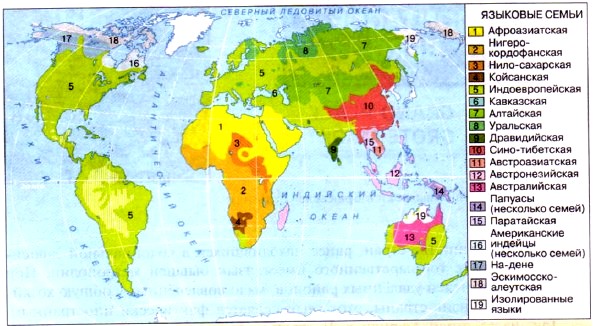 http//tepka.ru /__________________________________________________________________________________________________________________________________________________________________________________________________________________________________________________________________________________________________________________________________________Заполните таблицу «Этнолингвистическая классификация народов мира»Установите соответствиеНаправления христианства                                    Регионы распространения1. Католицизм	                               A) страны Южной Европы, страны                                                              Восточной Европы и Латинской Америки2. Протестантизм	                               B) страны Южной Европы, Северной и                                                               Латинской Америки, Азии (Филиппины)3. Православие	                               C) страны Западной и Северной Европы,                                                                  Северной Америки, Австралия                                                              D) страны Восточной  Европы:  Россия,                                                                   Беларусь, Болгария, Сербия, УкраинаИспользуя карту, объясните принцип классификации  языковых семей http//tepka.ru /__________________________________________________________________________________________________________________________________________________________________________________________________________________________________________________________________________________________________________________________________________Заполните таблицу «Этнолингвистическая классификация народов мира»Установите соответствиеНаправления христианства                                    Регионы распространения1. Католицизм	                               A) страны Южной Европы, страны                                                              Восточной Европы и Латинской Америки2. Протестантизм	                               B) страны Южной Европы, Северной и                                                               Латинской Америки, Азии (Филиппины)3. Православие	                               C) страны Западной и Северной Европы,                                                                  Северной Америки, Австралия                                                              D) страны Восточной  Европы:  Россия,                                                                   Беларусь, Болгария, Сербия, УкраинаИспользуя карту, объясните принцип классификации  языковых семей http//tepka.ru /__________________________________________________________________________________________________________________________________________________________________________________________________________________________________________________________________________________________________________________________________________